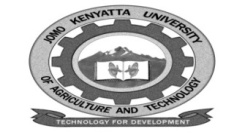 W1-2-60-1-6JOMO KENYATTA UNIVERSITY  OF AGRICULTURE AND TECHNOLOGYUNIVERSITY EXAMINATIONS 2014/2015YEAR II SEMESTER II  EXAMINATION FOR THE DEGREE OF BACHELOR OF  SCIENCE IN PUBLIC HEALTHIPH 2208:  MEDICAL MYCOLOGYDATE:DECEMBER 2014                                                               TIME: 2 HOURSINSTRUCTIONS:  Answer all questions in Section A and any one question in Section B.SECTION A 48 MARKSQUESTION ONE Compare the growth forms of fungia.	Yeast 										(3 marks)b.	Pseudohyphae.								(3 marks)QUESTION TWOExplain the principle of the germ tube test including the interpretation of results.											(6 marks)QUESTION THREEBriefly describe the use of molecular diagnostics in the identification of fungi.											(6 marks)QUESTION FOURMany is a caregiver to her HIV positive sister.  Outline four fungal infections she is likely to encounter with the patient.							(6 marks)QUESTION FIVEOutline three effects of the  following fungal toxins;a.	Ergot alkaloids								(3  marks)b.	Aflatoxins									(3 marks)QUESTION SIXDescribe the clinical condition of mycotic mycetoma.				(6 marks)QUESTION SEVENa.	Describe the clinical condition of ‘tinea’.					(3 marks)b.	Outline four types of tinea conditions affecting man describing the possible 	predisposing factors.							(3 marks)QUESTION EIGHTExplain the mechanisms of action of the following antifungal agents	;a.	Nyastatin.									(3 marks)b.	Griseofulvin.									(3 marks)SECTION B 22 MARKS EACHQUESTION NINEAspengillosis in one of the common opportunistic mycoses.  Discuss highlighting the followign;a.	Aetiologic agent.								(6 marks)b.	forms 										(6 marks)c.	Laboratory diagnosis.							(5 marks)d.	Treatment and prevention.							(5 marks)QUESTION TENAs a public health practitioner/educationist, explain the measures you would take to prevent and control fungal infections.						(22 marks)QUESTION ELEVENOutline the taxonomic classification of fungi.					(22 marks)